Participation 5 € par casque en faveur de l’Association DEBRA Enfants Papillon. Inscription obligatoire. 125 cm3 minimum 3 roues acceptéesNOM: ………………………………………………………………….Prénom : ………………………………………………..Code Postal : ……………………………………………………….Ville : ………………………………………………………Numéro de permis : ……………………………………………Téléphone : …………………………………………….Mail : ………………………………………………………………….Passager : Oui – Non  Acceptez-vous de prendre un passager sur place : Oui – NonMOTO. Marque :…………………………………………………………Modèle :………………………………………Immatriculation : ……………………………………………….ASSURANCE. Nom de la compagnie : …………………Numéro de contrat : ………………………………………….J’atteste par la présente de la conformité des renseignements ci-dessus et m’engage à respecter le code de la route pendant la durée de l’évènement ainsi que les règles de sécurité mises en place par l’organisation (ni burn ni wheeling, pas d’alcool ni arme ou objet dangereux), veiller au respect de l’environnement, n’occasionner aucune gêne aux riverains lors de mon passage. Je certifie que ma moto respecte les lois et normes en vigueur.Fait à : ……………………………………………Le : …………………………….Signature : ……………………………..Renseignements 06 63 53 88 79 ou camaroisco@orange.fr     Facebook : Camarois & Co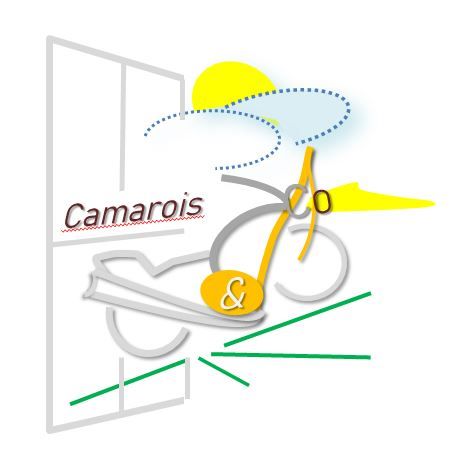 BALADE MOTO BULLETIN D’INSCRIPTIONCamarois & Co des Sables d’Olonne vous donne rendez-vousSamedi 23 avril 2022Cinéma le Grand PalaceBoulevard du Souvenir FrançaisLa Chaume85100 Les Sables d’Olonne